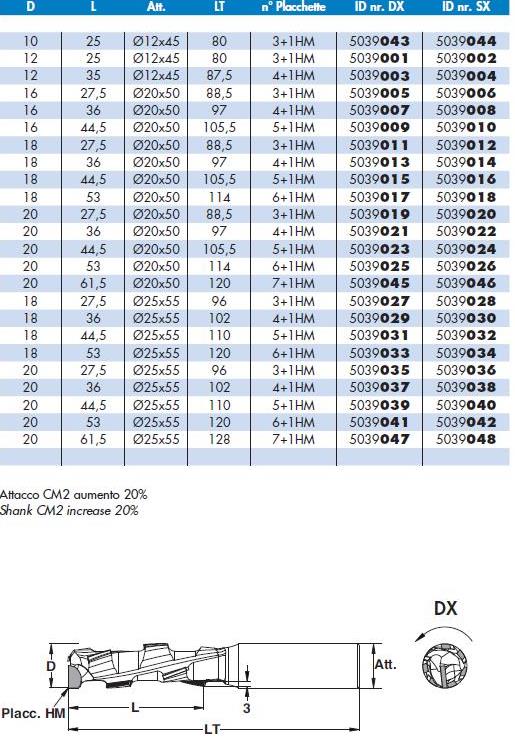 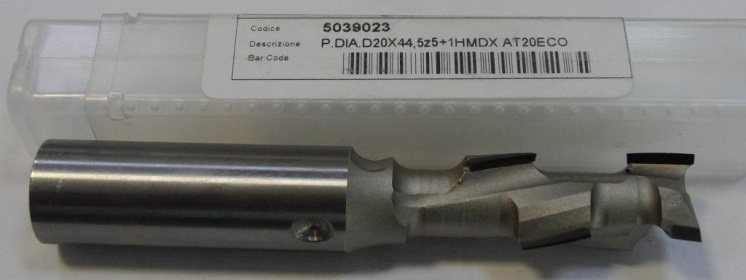 Код из 1САртикулНаименоваие/ Бренд/ПоставщикТехнические характеристикиГабаритыД*Ш*В,ммМасса,грМатериалМесто установки/НазначениеF00420695039023PCD концевая пазово-обгонная фреза D20x44,5 хв 20, Z=1(5)+1HM, DX (econom) (BSP)фреза D20x44,5 хв 20, Z=1(5)+1HM, DX1000металлФрезеры с ЧПУ иобрабат. центра /фрезерованиеF00420695039023фреза D20x44,5 хв 20, Z=1(5)+1HM, DX1000металлФрезеры с ЧПУ иобрабат. центра /фрезерованиеF00420695039023фреза D20x44,5 хв 20, Z=1(5)+1HM, DX1000металлФрезеры с ЧПУ иобрабат. центра /фрезерование